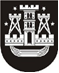 KLAIPĖDOS MIESTO SAVIVALDYBĖS TARYBASPRENDIMASDĖL KLAIPĖDOS „VYTURIO“ PAGRINDINĖS MOKYKLOS NUOSTATŲ PATVIRTINIMO2015 m. balandžio 14 d. Nr. T2-58KlaipėdaVadovaudamasi Lietuvos Respublikos vietos savivaldos įstatymo 16 straipsnio 3 dalies 9 punktu, 18 straipsnio 1 dalimi ir Lietuvos Respublikos biudžetinių įstaigų įstatymo 6 straipsnio 5 dalimi, Klaipėdos miesto savivaldybės taryba nusprendžia:Patvirtinti Klaipėdos „Vyturio“ pagrindinės mokyklos nuostatus (pridedama).Įgalioti Vladimirą Genutį, Klaipėdos „Vyturio“ pagrindinės mokyklos direktorių, pasirašyti nuostatus ir įregistruoti juos Juridinių asmenų registre.Pripažinti netekusiu galios Klaipėdos miesto savivaldybės administracijos direktoriaus 2012 m. gegužės 8 d. įsakymą Nr. AD1-1014 „Dėl Klaipėdos „Vyturio“ pagrindinės mokyklos nuostatų patvirtinimo“.Klaipėdos „Vyturio“ PAGRINDINĖS MOKYKLOS NUOSTATAII SKYRIUSBENDROSIOS NUOSTATOSKlaipėdos „Vyturio“ pagrindinės mokyklos nuostatai (toliau – nuostatai) reglamentuoja biudžetinės įstaigos Klaipėdos „Vyturio“ pagrindinės mokyklos (toliau – mokykla) teisinę formą, priklausomybę, savininką, savininko teises ir pareigas įgyvendinančią instituciją, buveinę, mokyklos grupę, tipą, pagrindinę paskirtį, mokymo kalbą ir mokymo formas, vykdomas programas, veiklos teisinį pagrindą, sritį, rūšis, tikslą, uždavinius, funkcijas, mokymosi pasiekimus įteisinančių dokumentų išdavimą, mokyklos teises ir pareigas, veiklos organizavimą ir valdymą, savivaldą, darbuotojų priėmimą į darbą, jų darbo apmokėjimo tvarką ir atestaciją, lėšų šaltinius, jų naudojimo tvarką, finansinės veiklos kontrolę, veiklos priežiūrą, reorganizavimo, likvidavimo ar pertvarkymo tvarką. Mokyklos oficialusis pavadinimas – Klaipėdos „Vyturio“ pagrindinė mokykla, trumpasis pavadinimas – „Vyturio“ pagrindinė mokykla. Duomenys apie mokyklą, kaip juridinį asmenį, kaupiami ir saugomi Juridinių asmenų registre, kodas 190438615.Mokykla įsteigta Klaipėdos miesto vykdomojo komiteto sprendimu 1952 metais kaip Klaipėdos 4-oji vidurinė mokykla. Dokumentų, patvirtinančių mokyklos įsteigimą, nėra (Klaipėdos apskrities archyvo 2006-11-28 raštas Nr. (8.6) 6R-2086). Klaipėdos miesto valdybos 1993 m. rugpjūčio 18 d. potvarkiu Nr. 414 mokyklai suteiktas „Vyturio“ pavadinimas. Klaipėdos miesto savivaldybės tarybos 2007 m. kovo 29 d. sprendimu Nr. T2-109 mokyklos pavadinimas pakeistas ir ji pavadinta Klaipėdos „Vyturio“ pagrindine mokykla.Mokyklos teisinė forma – biudžetinė įstaiga, priklausomybė – savivaldybės.Mokyklos savininkė – Klaipėdos miesto savivaldybė, kodas 111100775, Liepų g. 11, LT-91502 Klaipėda.Mokyklos savininko teises ir pareigas įgyvendinanti institucija – Klaipėdos miesto savivaldybės taryba, kuri sprendžia Lietuvos Respublikos biudžetinių įstaigų, Lietuvos Respublikos švietimo ir kituose įstatymuose bei šiuose nuostatuose jos kompetencijai priskirtus klausimus.  Mokyklos buveinė – Laukininkų g. 30, LT-95149 Klaipėda.Mokyklos grupė – bendrojo ugdymo mokykla, tipas – pagrindinė mokykla. Mokyklos pagrindinė paskirtis – pagrindinės mokyklos tipo pagrindinė mokykla. Mokyklos mokymo kalba – lietuvių.Mokyklos mokymosi formos ir mokymo proceso organizavimo būdai: grupinio mokymosi forma kasdienio ar (ir) nuotolinio mokymo proceso organizavimo būdu ir pavienio mokymosi forma savarankiško ar (ir) nuotolinio mokymo proceso organizavimo būdu.Mokyklos vykdomos švietimo programos: pradinio ugdymo, pagrindinio ugdymo ir neformaliojo vaikų švietimo.Mokyklos išduodami mokymosi pasiekimus įteisinantys dokumentai: pradinio, pagrindinio išsilavinimo, mokymosi pasiekimų pažymėjimai.Mokykla yra viešasis juridinis asmuo, turintis antspaudą su valstybės herbu ir savo pavadinimu, atsiskaitomąją ir kitas sąskaitas Lietuvos Respublikos įregistruotuose bankuose, atributiką, savo veikloje vadovaujasi Lietuvos Respublikos Konstitucija, Lietuvos Respublikos įstatymais, Lietuvos Respublikos Vyriausybės nutarimais, Lietuvos Respublikos švietimo ir mokslo ministro įsakymais, kitais teisės aktais ir šiais nuostatais.II SKYRIUSMOKYKLOS VEIKLOS SRITyS IR RŪŠYS, TIKSLAS, UŽDAVINIAI, FUNKCIJOS, MOKYMOSI PASIEKIMUS ĮTEISINANČIŲ DOKUMENTŲ IŠDAVIMASMokyklos veiklos sritis – švietimas.Mokyklos veiklos rūšys:pagrindinė veiklos rūšis – pagrindinis ugdymas, kodas 85.31.10;kitos švietimo veiklos rūšys:priešmokyklinio amžiaus vaikų ugdymas, kodas 85.10.20;pradinis ugdymas, kodas 85.20;sportinis ir rekreacinis švietimas, kodas 85.51; kultūrinis švietimas, kodas 85.52; kitas, niekur kitur nepriskirtas, švietimas, kodas 85.59; švietimui būdingų paslaugų veikla, kodas 85.60;kitos ne švietimo veiklos rūšys:vaikų poilsio stovyklų veikla, kodas 55.20.20;kitų maitinimo paslaugų teikimas, kodas 56.29;nuosavo arba nuomojamo nekilnojamojo turto nuoma ir eksploatavimas, kodas 68.20; kita žmonių sveikatos priežiūros veikla, kodas 86.90;bibliotekų ir archyvų veikla, kodas 91.01. Mokyklos veiklos tikslas – padėti mokiniui mokytis pagal gebėjimus, įgyti sociokultūrinės, dorinės, tautinės ir pilietinės brandos pagrindus, technologinio raštingumo pradmenis ir bendrąjį raštingumą, išsiugdyti siekimą pasirinkti ir mokytis toliau.Mokyklos veiklos uždaviniai:teikti mokiniams kokybišką ugdymą;tenkinti mokinių pažinimo ir saviraiškos ugdymo poreikius;teikti mokiniams reikiamą pagalbą;užtikrinti sveiką ir saugią ugdymo(si) aplinką.Vykdydama jai pavestus uždavinius, mokykla:vadovaudamasi Lietuvos Respublikos švietimo ir mokslo ministro patvirtintomis Bendrosiomis programomis, atsižvelgdama į Klaipėdos miesto savivaldybės ir mokyklos bendruomenės reikmes, taip pat į mokinių poreikius ir interesus, konkretina ir individualizuoja ugdymo turinį;rengia ugdymo programas papildančius modulius, neformaliojo vaikų švietimo programas;sudaro palankias sąlygas veikti mokinių organizacijoms, skatinančioms mokinių dorovinį, tautinį, pilietinį sąmoningumą, patriotizmą, puoselėjančioms kultūrinę ir socialinę brandą, padedančioms tenkinti saviugdos ir saviraiškos poreikius;teikia informacinę, psichologinę, socialinę pedagoginę, specialiąją pedagoginę, prireikus specialiąją ir medicinos pagalbą, užtikrina ugdymą karjerai bei minimalios priežiūros priemones;įvertina mokinių specialiuosius ugdymosi poreikius, skiria specialųjį ugdymą teisės aktų nustatyta tvarka;organizuoja tėvų (globėjų, rūpintojų) pageidavimu jų mokamas papildomas paslaugas teisės aktų nustatyta tvarka;sudaro sąlygas darbuotojams tobulinti kvalifikaciją, dalytis gerąja patirtimi;draudžia mokykloje vartoti tabaką, alkoholį ir kitas psichiką veikiančias medžiagas, prekiauti jomis, platinti šia tema nelegalią literatūrą, spaudinius, riboja pašalinių asmenų patekimą į mokyklą;kuria ugdymo turiniui įgyvendinti reikiamą materialinę bazę ir edukacines aplinkas;organizuoja mokykloje mokinių maitinimą ir vežiojimą;atlieka kitas teisės aktų nustatytas funkcijas.Mokykloje mokymosi pasiekimus įteisinantys dokumentai mokiniams išduodami Lietuvos Respublikos švietimo ir mokslo ministro nustatyta tvarka.III SKYRIUSMOKYKLOS TEISĖS ir pareigosMokykla, įgyvendindama jai pavestus tikslą ir uždavinius, atlikdama jai priskirtas funkcijas, turi teisę teisės aktų nustatyta tvarka:parinkti ugdymo(si) metodus, formas ir būdus;kurti naujus ugdymo ir ugdymosi modelius;bendradarbiauti su savo veiklai įtakos turinčiais fiziniais ir juridiniais asmenimis;vykdyti miesto, šalies ir tarptautinius švietimo projektus;stoti ir jungtis į asociacijas, dalyvauti jų veikloje;gauti paramą ir naudotis kitomis teisėmis, neprieštaraujančiomis Lietuvos Respublikos įstatymams ir kitiems teisės aktams.Mokykla privalo užtikrinti geros kokybės švietimą, mokymo sutarties sudarymą ir sutartų įsipareigojimų vykdymą, atvirumą vietos bendruomenei, garantuoti sveiką, saugią, užkertančią kelią smurto, prievartos apraiškoms ir žalingiems įpročiams ugdymo aplinką.IV SKYRIUS MOKYKLOS VEIKLOS ORGANIZAVIMAS IR VALDYMASMokyklos veikla organizuojama pagal mokyklos strateginį, metinį veiklos, mokslo metų ugdymo planus, patvirtintus teisės aktų nustatyta tvarka.Mokyklai vadovauja direktorius, skiriamas į pareigas atviro konkurso būdu ir atleidžiamas iš jų teisės aktų nustatyta tvarka. Direktorius pavaldus ir atskaitingas Klaipėdos miesto savivaldybės tarybai ar jos įgaliotai institucijai.Direktorius:organizuoja mokyklos darbą, kad būtų įgyvendintas mokyklos tikslas ir atliekamos nustatytos funkcijos;vadovauja mokyklos strateginio plano, metinio veiklos plano, švietimo programų rengimui, jas tvirtina, vadovauja jų vykdymui;tvirtina mokyklos struktūrą teisės aktų nustatyta tvarka ir nustato mokyklos struktūrinių padalinių tikslus, uždavinius, funkcijas, direktoriaus pavaduotojų, struktūrinių padalinių vadovų veiklos sritis; skiria ir atleidžia darbuotojus, tvirtina jų pareigybių aprašymus, pareigybių sąrašą, neviršydamas nustatyto didžiausio leistino pareigybių skaičiaus, atlieka kitas su darbo santykiais susijusias funkcijas teisės aktų nustatyta tvarka;priima mokinius Klaipėdos miesto savivaldybės tarybos nustatyta tvarka ir sudaro mokymo sutartis;suderinęs su mokyklos taryba tvirtina mokyklos vidaus ir darbo tvarkos taisykles, kuriose nustato mokinių ir darbuotojų teises, pareigas, atsakomybę, bendruomenės narių elgesio ir etikos normas;organizuoja ir vykdo mokinių pasiekimų tyrimus, patikrinimus Lietuvos Respublikos švietimo ir mokslo ministro nustatyta tvarka;analizuoja mokyklos veiklos ir valdymo išteklių būklę, užtikrina jų optimalų valdymą ir naudojimą;organizuoja mokyklos veiklos kokybės įsivertinimą, išorinį vertinimą;leidžia įsakymus, kontroliuoja jų vykdymą;  sudaro teisės aktų nustatytas komisijas, darbo grupes;organizuoja pedagoginių darbuotojų metodinę veiklą, atestaciją Lietuvos Respublikos švietimo ir mokslo ministro nustatyta tvarka;sudaro mokyklos vardu sutartis;organizuoja mokyklos dokumentų saugojimą ir valdymą; valdo, naudoja mokyklos turtą, lėšas ir jomis disponuoja teisės aktų nustatyta tvarka, vadovaudamasis visuomenės naudos, efektyvumo, racionalumo, viešosios teisės principais;inicijuoja mokyklos savivaldos institucijų sudarymą ir skatina jų veiklą; kartu su mokyklos taryba sprendžia, ar leisti ant mokyklos pastatų ar mokyklos teritorijoje statyti judriojo (mobiliojo) ryšio stotis teisės aktų nustatyta tvarka;bendradarbiauja su mokinių tėvais (globėjais, rūpintojais), švietimo pagalbos, teritorinėmis policijos, socialinių paslaugų, sveikatos ir kitomis institucijomis, dirbančiomis vaiko teisių apsaugos srityje;atstovauja mokyklai kitose institucijose;dalį savo funkcijų teisės aktų nustatyta tvarka gali pavesti atlikti pavaduotojams, struktūrinių padalinių vadovams;vykdo kitas teisės aktuose ir pareigybės aprašyme nustatytas funkcijas.Mokyklos direktorius atsako už:mokyklos veiklą ir jos rezultatus;Lietuvos Respublikos įstatymų ir kitų teisės aktų, mokyklos nuostatų laikymąsi, tinkamą funkcijų atlikimą;demokratinį mokyklos valdymą, skaidriai priimamus sprendimus, bendruomenės narių informavimą, personalo kvalifikacijos tobulinimą, sveiką ir saugią mokyklos aplinką;asmens duomenų teisinę apsaugą, teikiamų ataskaitų rinkinių ir statistinių ataskaitų teisingumą;veiksmingą vaiko minimalios priežiūros priemonių įgyvendinimą.Mokyklos valdyme dalyvauja direktoriaus pavaduotojai, struktūrinių padalinių vadovai, kurie: dalyvauja priimant strateginius sprendimus dėl mokyklos veiklos plėtros;teikia siūlymus dėl mokyklos metinio veiklos plano, mokyklos struktūros, nuostatų pakeitimų; tiesiogiai vadovauja kitoms jų kompetencijai priskirtoms veiklos sritims.Mokyklos metodinei veiklai organizuoti sudaromos metodinės grupės ir metodinė taryba.Metodinės grupės sudaromos pagal ugdymo sritis, dalykus ar laikinai tam tikrai pedagoginei problemai spręsti.Metodinei grupei vadovauja atviru balsavimu grupės narių vieniems metams išrinktas pirmininkas, kuris organizuoja posėdžius ir apie posėdžio laiką, svarstyti parengtus klausimus narius informuoja ne vėliau kaip prieš 3 dienas iki posėdžio pradžios. Posėdis yra teisėtas, jei jame dalyvauja ne mažiau kaip du trečdaliai metodinės grupės narių. Nutarimai priimami dalyvaujančiųjų balsų dauguma. Jie yra teisėti, jei neprieštarauja teisės aktams. Metodinės grupės pirmininko įgaliojimai nutrūksta, kai pasibaigia įgaliojimo laikas, kai jis nebegali eiti savo pareigų dėl sveikatos būklės, atsistatydina, pripažįstamas neveiksniu arba kai jo elgesys nesuderinamas su metodinės grupės pirmininko pareigomis. Norminio pobūdžio nutarimai gali būti įforminami mokyklos direktoriaus įsakymu.Metodinės grupės nariai už savo veiklą vieną kartą per metus atsiskaito metodinei tarybai.Metodinė grupė:racionaliai derina ugdymo srities, dalyko, toje pačioje klasėje dirbančių mokytojų ugdymo planavimą, mokinių pasiekimų vertinimą, vadovėlių ir mokymo priemonių pasirinkimą;aptaria naujus dokumentus, metodikos naujoves, dalykų integraciją, mokytojų sukauptą patyrimą;tariasi dėl bendrojo ugdymo dalykų planų rengimo principų ir tvarkos, pasirenkamųjų ugdymo dalykų, dalykų modulių pasiūlos;nagrinėja ugdymo sėkmingumą, mokinių pasiekimus, pedagogines problemas, dalijasi gerąja patirtimi;keičiasi informacija ir bendradarbiauja su kitomis metodinėmis grupėmis;analizuoja kvalifikacijos tobulinimo renginių kokybę;teikia siūlymus metodinei tarybai dėl ugdymo turinio formavimo ir ugdymo organizavimo gerinimo.Metodinę tarybą sudaro metodinių grupių pirmininkai. Metodinės tarybos pirmininkas ir sekretorius renkami atviru balsavimu vieniems metams mokytojų taryboje. Posėdžius šaukia metodinės tarybos pirmininkas. Apie laiką ir svarstyti parengtus klausimus pirmininkas informuoja narius ne vėliau kaip prieš 3 dienas iki posėdžio pradžios. Posėdis yra teisėtas, jei jame dalyvauja ne mažiau kaip du trečdaliai metodinės tarybos narių.Nutarimai priimami metodinės tarybos posėdyje dalyvaujančiųjų balsų dauguma. Jie yra teisėti, jei neprieštarauja teisės aktams. Norminio pobūdžio nutarimai gali būti įforminami mokyklos direktoriaus įsakymu.Metodinės tarybos nario įgaliojimai nutrūksta, kai pasibaigia įgaliojimo laikas, kai jis nebegali eiti savo pareigų dėl sveikatos būklės, atsistatydina, pripažįstamas neveiksniu arba kai jo elgesys nesuderinamas su metodinės tarybos nario pareigomis. Metodinės tarybos nariai už savo veiklą vieną kartą per metus atsiskaito mokytojų tarybai.Metodinė taryba:dalyvauja ir teikia siūlymus, planuojant ugdymo turinį, ugdymo proceso aprūpinimą, ugdymo kokybę ir inovacijų diegimą, nustatant mokytojų metodinės veiklos prioritetus;koordinuoja mokykloje veikiančių metodinių grupių veiklą, siekdama ugdymo dermės, tęstinumo ir kokybės užtikrinimo; aptaria mokyklos mokytojų kvalifikacijos tobulinimo poreikius, nustato jo prioritetus;inicijuoja mokytojų bendradarbiavimą, gerosios pedagoginės patirties sklaidą, bendradarbiavimą su mokytojų asociacijomis, kitomis nevyriausybinėmis organizacijomis, švietimo pagalbos įstaigomis ir kt.;vertina mokytojų metodinius darbus ir mokytojų praktinę veiklą.Ugdymo turinio formavimo ir ugdymo proceso organizavimo klausimais mokyklos direktorius gali organizuoti švietimo pagalbos specialistų, kurių veikla susijusi su nagrinėjamu klausimu, pasitarimus.Darbo tarybos, profesinės sąjungos veiklą mokykloje reglamentuoja įstatymai. V SKYRIUSMOKYKLOS SAVIVALDAMokyklos taryba (toliau – Taryba) yra aukščiausia mokyklos savivaldos institucija, renkama dvejiems metams. Taryba telkia mokyklos mokinius, mokytojus, tėvus (globėjus, rūpintojus), vietos bendruomenę demokratiniam mokyklos valdymui, padeda spręsti mokyklai aktualius klausimus, atstovauti mokyklos direktoriui teisėtiems mokyklos interesams.Tarybą sudaro 9 nariai: tris tėvus (globėjus, rūpintojus) deleguoja tėvų taryba, tris mokytojus – mokytojų taryba, tris mokinius – mokinių taryba. Tarybos pirmininkas ir sekretorius renkami atviru balsavimu pirmame Tarybos posėdyje. Mokyklos direktorius negali būti tarybos pirmininkas. Posėdžius organizuoja tarybos pirmininkas. Apie posėdžio laiką ir svarstyti parengtus klausimus pirmininkas informuoja narius ne vėliau kaip prieš 3 dienas iki posėdžio pradžios.Tarybos posėdžiai kviečiami ne rečiau kaip du kartus per metus. Prireikus gali būti sušauktas neeilinis Tarybos posėdis. Posėdis yra teisėtas, jei jame dalyvauja ne mažiau kaip du trečdaliai Tarybos narių. Į posėdžius gali būti kviečiami mokyklos rėmėjai, socialiniai partneriai ar kiti asmenys. Nutarimai priimami Tarybos posėdyje dalyvaujančiųjų balsų dauguma. Jie yra teisėti, jei neprieštarauja teisės aktams. Norminio pobūdžio nutarimai gali būti įforminami mokyklos direktoriaus įsakymu.tarybos nario įgaliojimai nutrūksta, kai pasibaigia įgaliojimo laikas, kai jis nebegali eiti savo pareigų dėl sveikatos būklės, atsistatydina, pripažįstamas neveiksniu arba kai jo elgesys nesuderinamas su Tarybos nario pareigomis. Tarybos nariai už savo veiklą vieną kartą per metus atsiskaito juos rinkusiems mokyklos bendruomenės nariams.taryba:teikia siūlymus dėl mokyklos strateginių tikslų, uždavinių ir jų įgyvendinimo priemonių;pritaria mokyklos strateginiam, metiniam veiklos planams, darbo ir vidaus tvarkos taisyklėms, kitiems mokyklos veiklą reglamentuojantiems dokumentams, teikiamiems mokyklos direktoriaus;teikia siūlymus mokyklos direktoriui dėl mokyklos nuostatų pakeitimo ar papildymo, mokyklos vidaus struktūros tobulinimo;išklauso mokyklos metines veiklos ataskaitas ir teikia siūlymus mokyklos direktoriui dėl veiklos tobulinimo, saugių ugdymo (si) ir darbo sąlygų sudarymo;teikia siūlymus Klaipėdos miesto savivaldybės tarybai ar jos įgaliotai institucijai, mokyklos direktoriui dėl materialinio aprūpinimo, lėšų panaudojimo; svarsto mokyklos mokytojų, tėvų, mokinių savivaldos institucijų ar bendruomenės narių iniciatyvas ir teikia siūlymus mokyklos direktoriui;deleguoja atstovus į mokytojų atestacijos ir viešo konkurso laisvai mokyklos direktoriaus vietai užimti komisijas, teikia siūlymus, atestuojant mokyklos direktorių, jo pavaduotojus, struktūrinių padalinių vadovus;priima nutarimus kitais, teisės aktų nustatytais ar mokyklos direktoriaus teikiamais, klausimais.Mokytojų taryba – nuolat veikianti mokyklos savivaldos institucija mokytojų profesiniams ir bendriesiems ugdymo klausimams spręsti. Ją sudaro mokyklos direktorius, direktoriaus pavaduotojai ugdymui, skyrių ir kitų padalinių, susijusių su ugdymu, vadovai, visi mokykloje dirbantys mokytojai ir kiti tiesiogiai ugdymo procese dalyvaujantys asmenys. Mokytojų tarybai vadovauja mokyklos direktorius. Sekretorius renkamas atviru balsavimu vieniems metams.mokytojų tarybos posėdžiai organizuojami prasidedant ir baigiantis mokslo metams, taip pat ne rečiau kaip vieną kartą per pusmetį. Prireikus gali būti sušauktas neeilinis mokytojų tarybos posėdis. Į posėdžius pagal poreikį gali būti kviečiami kitų savivaldos institucijų atstovai.Posėdis yra teisėtas, jei jame dalyvauja ne mažiau kaip du trečdaliai tą dieną dirbančių mokytojų tarybos narių. Posėdžius šaukia mokytojų tarybos pirmininkas. Apie posėdžio laiką ir svarstyti parengtus klausimus pirmininkas informuoja narius ne vėliau kaip prieš 3 dienas iki posėdžio pradžios.Mokytojų tarybos nutarimai priimami dalyvaujančių mokytojų tarybos narių balsų dauguma. Jie yra teisėti, jei neprieštarauja teisės aktams. Norminio pobūdžio nutarimai gali būti įforminami mokyklos direktoriaus įsakymu.Mokytojų taryba:svarsto bendrųjų ugdymo programų įgyvendinimą, optimalų ugdymo sąlygų sudarymą, ugdymo turinio atnaujinimą, mokinių mokymosi rezultatus, pedagoginės veiklos tobulinimo būdus;teikia siūlymus dėl mokyklos metinio veiklos, ugdymo planų įgyvendinimo, mokinių pažangos ir pasiekimų vertinimo, informacijos kaupimo ir panaudojimo tobulinimo;analizuoja mokinių sveikatos, socialinės paramos, mokymosi, prevencinės veiklos, poilsio, mitybos, saugos klausimus;deleguoja atstovus į Tarybą, mokytojų atestacijos komisiją;priima nutarimus kitais, teisės aktų nustatytais ar mokyklos direktoriaus teikiamais, klausimais.Mokykloje veikia mokinių savivaldos institucijos – mokinių aktyvai klasėse ir mokinių taryba. Mokinių aktyvą sudaro vieneriems metams atviru balsavimu klasės mokinių susirinkime išrinktas seniūnas, jo pavaduotojas ir mokinys, atsakingas už klasės neformaliąją veiklą.Posėdžius šaukia seniūnas, kuris apie posėdžio laiką ir svarstyti parengtus klausimus informuoja narius ne vėliau kaip prieš 3 dienas iki posėdžio pradžios. Posėdis yra teisėtas, jei jame dalyvauja ne mažiau kaip du trečdaliai aktyvo narių. Nutarimai priimami mokinių aktyvo posėdyje dalyvaujančių balsų dauguma ir yra teisėti, jei neprieštarauja teisės aktams.Mokinių aktyvo nariai už savo veiklą vieną kartą per metus atsiskaito klasės mokinių susirinkimui.Mokinių aktyvo nario įgaliojimai nutrūksta, kai pasibaigia įgaliojimo laikas, kai jis nebegali eiti savo pareigų dėl sveikatos būklės, atsistatydina, pripažįstamas neveiksniu arba kai jo elgesys nesuderinamas su mokinių aktyvo nario pareigomis. Mokinių aktyvas:planuoja ir organizuoja klasės mokinių nepamokinę veiklą;rūpinasi drausmės ir tvarkos palaikymu klasėje, mokinių lankomumu;svarsto klasės vadovo teikiamus klausimus.mokinių taryba – aukščiausia mokinių savivaldos institucija, renkama vieneriems metams. Mokinių tarybą sudaro klasių seniūnai.Mokinių tarybos pirmininką renka tarybos nariai pirmajame posėdyje. mokinių tarybos posėdžiai organizuojami ne rečiau kaip du kartus per metus. Prireikus gali būti sušauktas neeilinis mokinių tarybos posėdis. Posėdžius šaukia pirmininkas, kuris apie posėdžio laiką ir svarstyti parengtus klausimus informuoja narius ne vėliau kaip prieš 3 dienas iki posėdžio pradžios. Posėdis yra teisėtas, jei jame dalyvauja ne mažiau kaip du trečdaliai mokinių tarybos narių. Nutarimai priimami mokinių tarybos posėdyje dalyvaujančių balsų dauguma ir yra teisėti, jei neprieštarauja teisės aktams.Mokinių tarybos nariai už savo veiklą vieną kartą per metus atsiskaito juos rinkusiems mokyklos bendruomenės nariams.Mokinių tarybos nario įgaliojimai nutrūksta, kai pasibaigia įgaliojimo laikas, kai jis nebegali eiti savo pareigų dėl sveikatos būklės, atsistatydina, pripažįstamas neveiksniu arba kai jo elgesys nesuderinamas su mokinių tarybos nario pareigomis. Mokinių taryba:padeda organizuoti mokyklos renginius, akcijas, vykdyti prevencines programas;teikia siūlymus dėl ugdymo organizavimo, neformaliojo vaikų švietimo programų plėtros, socialinės veiklos;organizuoja savanorių judėjimą;atstovauja mokinių interesams taryboje bei kitose savivaldos institucijose, tarpininkauja ginant mokinių teises mokykloje;rūpinasi drausmės ir tvarkos palaikymu mokykloje;dalyvauja rengiant mokyklos veiklą reglamentuojančius dokumentus;svarsto mokyklos direktoriaus ar kuruojančio direktoriaus pavaduotojo teikiamus klausimus.Mokykloje veikia tėvų (globėjų, rūpintojų) savivaldos institucijos – tėvų komitetai klasėse ir tėvų taryba. Tėvų komitetą sudaro 3 nariai, išrinkti vieneriems metams atviru balsavimu klasės tėvų (globėjų, rūpintojų) susirinkimo dauguma.Tėvų komiteto nariai atviru balsavimu renka pirmininką, kuris šaukia posėdžius ir apie jų laiką, svarstyti parengtus klausimus informuoja narius ne vėliau kaip prieš 3 dienas iki posėdžio pradžios. Posėdis yra teisėtas, jei jame dalyvauja ne mažiau kaip du trečdaliai komiteto narių. Nutarimai priimami tėvų komiteto posėdyje dalyvaujančių balsų dauguma ir yra teisėti, jei neprieštarauja teisės aktams.Tėvų komitetas mokslo metų pabaigoje atsiskaito juos rinkusiam klasės tėvų (globėjų, rūpintojų) susirinkimui.Tėvų komitetas:aptaria su klasės vadovu klasės mokinių lankomumo, elgesio ir pažangumo, saugumo, maitinimo, informacijos gavimo klausimus;padeda organizuoti klasės renginius, išvykas, kurti edukacines aplinkas, vykdyti ugdymą karjerai;inicijuoja paramos mokyklai teikimą;teikia siūlymus tėvų tarybai  ir mokyklos direktoriui. Tėvų tarybą sudaro tėvų komitetų pirmininkai. Ji renkama vieneriems metams. Tėvų tarybos nariai atviru balsavimu renka pirmininką.Tėvų tarybos posėdžiai organizuojami ne rečiau kaip du kartus per mokslo metus. Posėdžius šaukia pirmininkas, kuris apie posėdžio laiką ir svarstyti parengtus klausimus informuoja narius ne vėliau kaip prieš 3 dienas iki posėdžio pradžios. Posėdis yra teisėtas, jei jame dalyvauja ne mažiau kaip du trečdaliai tarybos narių. Nutarimai priimami tėvų tarybos posėdyje dalyvaujančių balsų dauguma ir yra teisėti, jei neprieštarauja teisės aktams.Tėvų tarybos nariai už savo veiklą vieną kartą per metus atsiskaito juos rinkusiems mokyklos bendruomenės nariams.Tėvų tarybos nario įgaliojimai nutrūksta, kai pasibaigia įgaliojimo laikas, kai jis nebegali eiti savo pareigų dėl sveikatos būklės, atsistatydina, pripažįstamas neveiksniu arba kai jo elgesys nesuderinamas su tėvų tarybos nario pareigomis. Tėvų taryba:teikia siūlymus ugdymo proceso organizavimo ir kitais ugdymo kokybės gerinimo klausimais; analizuoja mokyklos lėšų panaudojimo tikslingumą;deleguoja atstovus į tarybą;nagrinėja tėvų (globėjų, rūpintojų) prašymus, skundus ir teikia siūlymus, sprendžiant iškilusias problemas;dalyvauja tėvų (globėjų, rūpintojų) diskusijose, mokyklos renginiuose;svarsto mokyklos direktoriaus, direktoriaus pavaduotojų teikiamus klausimus.Mokykloje gali steigtis ir kitos savivaldos institucijos, bendruomenės nariai gali burtis į įvairių interesų grupių (mokinių, mokytojų, tėvų (globėjų, rūpintojų)) asociacijas, organizacijas, sąjungas, vykdančias jų veiklos nuostatuose (įstatuose) numatytus uždavinius ir funkcijas.VI SKYRIUSDARBUOTOJŲ PRIĖMIMAS Į DARBĄ, JŲ DARBO APMOKĖJIMO TVARKA IR ATESTACIJA Darbuotojai į darbą mokykloje priimami ir atleidžiami iš jo Lietuvos Respublikos darbo kodekso ir kitų teisės aktų nustatyta tvarka. Mokyklos darbuotojams už darbą mokama Lietuvos Respublikos įstatymų ir kitų teisės aktų nustatyta tvarka.Mokyklos direktorius, jo pavaduotojai ugdymui, ugdymą organizuojančių skyrių vadovai, mokytojai ir švietimo pagalbos specialistai atestuojasi ir kvalifikaciją tobulina Lietuvos Respublikos švietimo ir mokslo ministro nustatyta tvarka.VII SKYRIUSMOKYKLOS TURTAS, LĖŠOS, JŲ NAUDOJIMO TVARKA, FINANSINĖS VEIKLOS KONTROLĖ ir mokyklos veiklos priežiūraMokykla valdo patikėjimo teise perduotą savivaldybės turtą, naudoja ir disponuoja juo įstatymų ir Klaipėdos miesto savivaldybės tarybos nustatyta tvarka.Mokyklos lėšos: valstybės biudžeto specialiųjų tikslinių dotacijų savivaldybės biudžetui skirtos lėšos ir Klaipėdos miesto savivaldybės biudžeto lėšos, skiriamos pagal patvirtintas sąmatas;pajamos už teikiamas paslaugas;fondų, organizacijų, kitų juridinių ir fizinių asmenų dovanotos ar kitaip teisėtais būdais perduotos lėšos, tikslinės paskirties lėšos pagal pavedimus;kitos teisėtu būdu įgytos lėšos.Mokyklos lėšos ir turtas valdomas, naudojamas ir juo disponuojama rūpestingai, siekiant užtikrinti visuomenės interesų tenkinimą, maksimalią naudą visuomenei. Turtas tausojamas, nešvaistomas ir racionaliai tvarkomas. Lėšos naudojamos teisės aktų nustatyta tvarka.Mokykla buhalterinę apskaitą organizuoja ir finansinę atskaitomybę tvarko teisės aktų nustatyta tvarka.Mokyklos finansinė veikla kontroliuojama teisės aktų nustatyta tvarka.Mokyklos veiklos priežiūrą atlieka Klaipėdos miesto savivaldybės administracija teisės aktų nustatyta tvarka, prireikus pasitelkdama išorinius vertintojus.VIII SKYRIUSBAIGIAMOSIOS NUOSTATOSMokykla turi interneto svetainę, kurioje skelbiami vieši pranešimai ir informacija visuomenei apie mokyklos veiklą teisės aktų nustatyta tvarka.Mokyklos nuostatai keičiami Klaipėdos miesto savivaldybės tarybos ar jos įgaliotos institucijos, mokyklos vadovo ar tarybos iniciatyva. Mokyklos nuostatus, jų pakeitimus tvirtina Klaipėdos miesto savivaldybės taryba ar jos įgaliota institucija.Mokyklos buveinė keičiama, mokyklos filialai steigiami ir jų veikla nutraukiama Klaipėdos miesto savivaldybės tarybos sprendimu.Mokykla reorganizuojama, pertvarkoma, likviduojama ar vykdoma mokyklos struktūros pertvarka teisės aktų nustatyta tvarka.Direktorius	Vladimiras GenutisSUDERINTAMokyklos tarybos posėdžio2015 m. kovo 16 d. protokoliniu nutarimu (protokolas Nr. V2-4)Savivaldybės merasVytautas GrubliauskasPATVIRTINTAKlaipėdos miesto savivaldybėstarybos 2015 m. balandžio 14 d.sprendimu Nr. T2-58